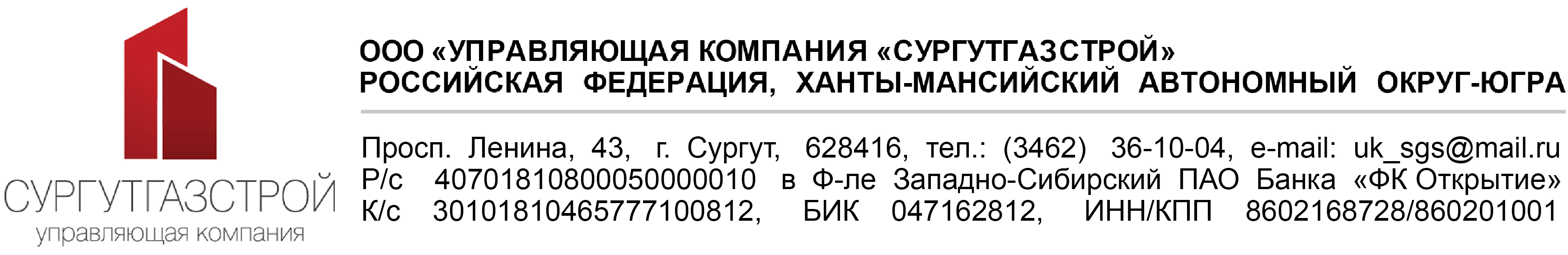 Сообщение об обнаружении (выявлении) неточных, неполных и (или) недостоверных сведений в раскрываемой информации.   Сообщаем, что 24 декабря 2021 года были выявлены неточности в отчете по форме 0420514 «Расчет размера собственных средств управляющей компании инвестиционных фондов, паевых инвестиционных фондов и негосударственных пенсионных фондов» (далее – Отчет) по состоянию на 31.08.2020г., который размещен по адресу: http://uk-sgs.ru/?docs=1&detail=147    В Отчет внесены следующие изменения:   Настоящее сообщение размещается в связи с изменением (корректировкой) ранее размещенной информации. Новая информация размещена по адресу: http://uk-sgs.ru/?docs=1&detail=183 ПоказательНеверное значениеВерное значениеРаздел 3.Расчет собственных средств, строка 06 Общая величина обязательств,графа 3 Сумма (стоимость, величина) на текущую отчетную дату4 839 943,744 568 116,81Раздел 3.Расчет собственных средств, строка 06 Общая величина обязательств,графа 4 Сумма (стоимость, величина) на предыдущую отчетную дату5 332 368,544 997 183,43Раздел 3.Расчет собственных средств, строка 07 Размер собственных средств  ,графа 3 Сумма (стоимость, величина) на текущую отчетную дату28 812 827,3529 084 654,28Раздел 3.Расчет собственных средств, строка 07 Размер собственных средств  ,графа 4 Сумма (стоимость, величина) на предыдущую отчетную дату25 880 834,3926 216 019,5Подраздел 05.01  Кредиторская задолженность (кредитор-физическое лицо) строка 1 Резерв ежегодных отпусков на 31.08.2020 графа 10 доля от общей величины обязательств10,0710,67Подраздел 05.01  Кредиторская задолженность (кредитор-физическое лицо) строка 2 Резерв ежегодных отпусков на 31.08.2020 графа 10 доля от общей величины обязательств5,125,42Подраздел 05.01  Кредиторская задолженность (кредитор-физическое лицо) строка 3 Резерв ежегодных отпусков на 31.08.2020 графа 10 доля от общей величины обязательств9,39,86Подраздел 05.01  Кредиторская задолженность (кредитор-физическое лицо) строка 4 Резерв ежегодных отпусков на 31.08.2020 графа 10 доля от общей величины обязательств12,0412,76Подраздел 05.01  Кредиторская задолженность (кредитор-физическое лицо) строка 5 Резерв ежегодных отпусков на 31.08.2020 графа 10 доля от общей величины обязательств2,572,73Подраздел 05.01  Кредиторская задолженность (кредитор-физическое лицо) строка 6 Резерв ежегодных отпусков на 31.08.2020 графа 10 доля от общей величины обязательств2,853,02Подраздел 05.01  Кредиторская задолженность (кредитор-физическое лицо) строка 7 Резерв ежегодных отпусков на 31.08.2020 графа 10 доля от2,422,57Подраздел 05.01  Кредиторская задолженность (кредитор-физическое лицо) строка 8 Заработная плата за август 2020,графа 10 доля от общей величины обязательств2,292,42Подраздел 05.01  Кредиторская задолженность (кредитор-физическое лицо) строка 9 Заработная плата за август 2020,графа 10 доля от общей величины обязательств1,051,11Подраздел 05.01  Кредиторская задолженность (кредитор-физическое лицо) строка 10 Заработная плата за август 2020,графа 10 доля от общей величины обязательств1,391,48Подраздел 05.01  Кредиторская задолженность (кредитор-физическое лицо) строка 11 Заработная плата за август 2020,графа 10 доля от общей величины обязательств1,071,14Подраздел 05.01  Кредиторская задолженность (кредитор-физическое лицо) строка  Итого, графа 9 сумма задолженности50,1953,17Подраздел 05.02  Кредиторская задолженность (кредитор-юридическое лицо) строка 1 Налог на доходы физических лиц, графа 12 доля от общей величины обязательств в процентах1,761,86Подраздел 05.02  Кредиторская задолженность (кредитор-юридическое лицо) строка 2 Страховые взносы на обязательное пенсионное страхование, графа 12 доля от общей величины обязательств в процентах1,511,6Подраздел 05.02  Кредиторская задолженность (кредитор-юридическое лицо) строка 3 Налог на имущество, пени, графа 12 доля от общей величины обязательств в процентах1,091,16Подраздел 05.02  Кредиторская задолженность (кредитор-юридическое лицо) строка 4 Резерв по страховым взносам, графа 12 доля от общей величины обязательств в процентах6,977,39Подраздел 05.02  Кредиторская задолженность (кредитор-юридическое лицо) строка  итого графа 12 доля от общей величины обязательств в процентах11,3312Подраздел 05.03  Иные обязательства строка 1 Отложенные налоговые обязательства, графа 6, доля от общей величины обязательств, в процентах29,230,94Подраздел 05.03  Иные обязательства строка 2 Арендные обязательства, графа 5, размер обязательства.298 561,320Подраздел 05.03  Иные обязательства строка 2 Арендные обязательства, графа 6, доля от общей величины обязательств, в процентах6,170Подраздел 05.03  Иные обязательства строка итого, графа 5, размер обязательства.1 711 756,771 413 195,45Подраздел 05.03  Иные обязательства строка итого, графа 6, доля от общей величины обязательств, в процентах35,3730,94